Игровые макеты в развивающей среде ДОУ.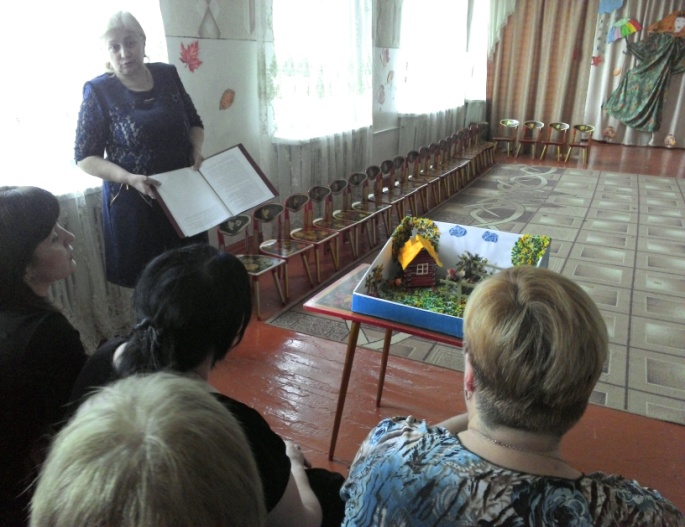 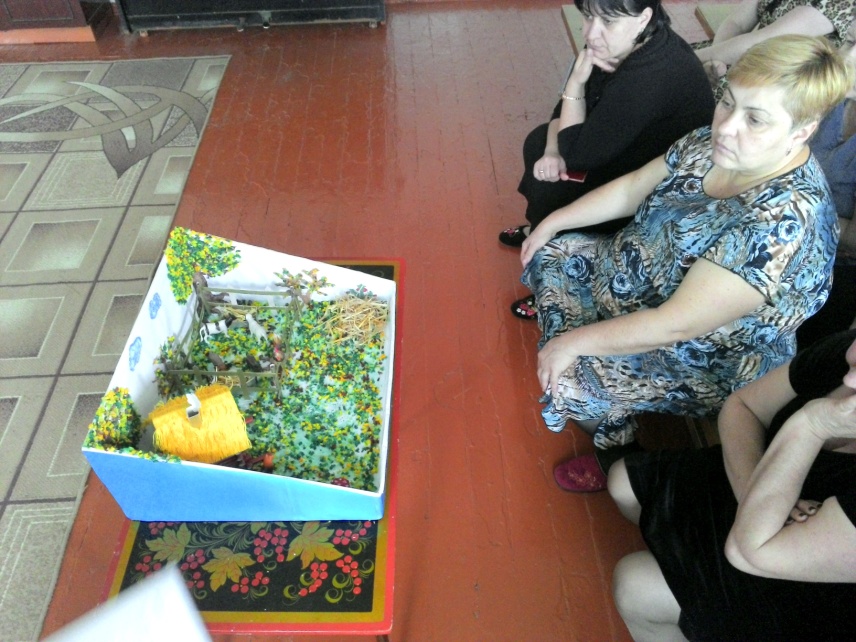 Игра — ведущий вид деятельности дошкольного периода, главное содержание детской жизни. Играя, ребенок общается с другими детьми и взрослыми. Познаёт окружающий мир, учится осуществлять поиск, мыслить и творить.На каждом этапе дошкольного детства игра имеет свои особенности. Так, в жизни  всех дошкольников, особенно старших, большое место занимает новая форма сюжетной игры — режиссерская игра с мелкими игрушками. Но для того чтобы она получила своё развитие, малышам необходимо привлекательное игровое пространство. Таким пространством может быть макет.Играя с макетами, ребёнок создаёт воображаемую ситуацию, играя одну или несколько ролей. Моделирует реальные ситуации или социальные отношения в игровой форме. Макеты могут иметь разную тематику, но в процессе их реализации одновременно и параллельно решается несколько задач:• закрепление и обобщение знаний детей по той или иной теме;• активизация лексического словаря;• развитие логического мышления, памяти, внимания, воображения, фантазии;• развитие общей и мелкой моторики рук;• развитие коммуникативных навыков.Описание некоторых игровых макетов:Универсальный макет – это всего лишь знак, наводящий детей на возможную воображаемую ситуацию, объединяющий участников совместной игры, очерчивая границы игрового пространства, в рамках которого осуществляется сборка игровых замыслов в общем сюжетном движении. Макет оживает – дополняется и наполняется разнообразным предметным материалом в зависимости от игровых замыслов, возникающих по поводу этого знака. Достоинство универсального макета как раз и состоит в том, что он допускает очень вариативное использование – от наполнения и дополнения макета и предметного пристраивания воображаемой ситуации до вербально развёртывающегося сюжета с очень широким диапазоном возможных игровых тем.Наполнение – дополнение макета осуществляют сами дети, используя мелкий предметный материал, но воспитатель может помочь им, предлагая те или иные сочетания игровых предметов. Оживает макет, когда на нём появляются – фигурки – персонажи.Каждый из универсальных макетов может использоваться сам по себе, в отдельности, но они могут и объединяться в игре. Идею такого объединения может подать воспитатель.Макеты могут быть изготовлены из тонкой фанеры, плотного картона с использованием цветной бумаги, плотных картонных коробок небольшого размера, линолеума и других подходящих материалов.Другое важное условие эффективной работы макета на образовательный процесс – обыгрывание его в совместной деятельности взрослого с детьми, где взрослый выступает равноправным партнёром, живым образцом способов построения игры.Макеты условно делятся на два типа:1. Макеты-модели, представляют собой уменьшенные целостные объекты.2. Макеты-карты, отображают определённую территорию и направляют ребёнка на развёртывание сюжетных событий, происходящих на этой территории и вокруг оформляющих её объектов.Макеты – модели  представляют собой небольшую плоскость с закреплёнными на ней устойчивыми сооружениями (дома, деревья, горы и т.д.), дополнением служат тематические фигурки-персонажи и предметы, обозначающие события-действия, антураж (деревья). Кукольные дома нужно обеспечить необходимым «жизненно важным» набором, некоторые части которого закреплены, а другие части играющие дети расставляют по своему желанию.Макеты-карты — большие плоскости с обозначенными на них местами для возможных объектов и несколькими ключевыми объектами – маркерами пространства. Так, на макете-карте «Улица города» , цветом выделяются дороги, площадки для зданий, территория дополняется несколькими соразмерными объектами (дома, гаражи, мост-эстакада).Ландшафтный макет-карта – это плоскость с обозначенной цветом природной территорией (лес, река), которая дополняется несколькими свободно размещаемыми на ней мелкими маркерами – деревья, домик, изгородь.Макет словно оживает, наполняется и дополняется разнообразным предметным материалом в зависимости от игровых замыслов детей, их индивидуальных особенностей.В процессе таких игр развивается творческая инициатива детей, возникают разнообразные игровые замыслы. Они меняются, дополняются предметами, могут соединяться два или три макета. Дети придумывают сюжеты, соединяя реальные и сказочные, фантастические события, например, макеты «Зоопарк», «Парк динозавров», «Дом», «Наша улица», «Дорожное движение» и др.Макет – это центральный элемент, организующий предметную среду для игры с мелкими игрушкамиИгра с макетами является более высокой степенью развития сюжетно-ролевых игр, она востребована детьми и способствует их развитию.